У  К  Р А  Ї  Н  А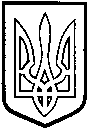 ТОМАШПІЛЬСЬКА РАЙОННА РАДАВ І Н Н И Ц Ь К О Ї  О Б Л А С Т ІРІШЕННЯ №542від 25 грудня 2014 року					       34 сесія 6 скликанняПро затвердження списку присяжних Томашпільського районного суду Вінницької областіВідповідно до частини 2 статті 43, статті 59 Закону України «Про місцеве самоврядування в Україні», статті 58-1 Закону України «Про судоустрій та статус суддів», враховуючи лист Томашпільського районного суду від 05 листопада 2014 року №2620, пропозиції місцевих рад та висновки і рекомендації постійної комісії районної ради з питань регламенту, депутатської діяльності і етики, гласності, адміністративно-територіального устрою, взаємодії з органами місцевого самоврядування, зміцнення законності і правопорядку, охорони прав людини, районна рада ВИРІШИЛА:1. Затвердити список присяжних Томашпільського районного суду Вінницької області в кількості 15 осіб строком на 2 роки, додається.2. Направити дане рішення в Територіальне управління державної судової адміністрації у Вінницькій області та в Томашпільський районний суд Вінницької області.3. Редакції районного комунального підприємства «Редакція газети і радіомовлення «Томашпільський вісник» опублікувати список присяжних Томашпільського районного суду Вінницької області в районній газеті «Томашпільський вісник». 4. Контроль за виконанням даного рішення покласти на постійну комісію районної ради з питань регламенту, депутатської діяльності і етики, гласності, адміністративно-територіального устрою, взаємодії з органами місцевого самоврядування, зміцнення законності і правопорядку, охорони прав людини (Антонишин П.В.)Голова районної ради					Л.НароганЗатвердженорішенням 34 сесії районної ради 6 скликаннявід 25 грудня 2014 року №542Cписок присяжних Томашпільського районного суду Вінницької області1. Бабина Ніна Іванівна – 10 листопада 1954 року народження, завідуюча Липівською сільською бібліотекою.2. Височанський Олег Григорович – 8 вересня 1973 року народження, начальник сторожової охорони ТОВ «Зернопродукт-Липівка».3. Кмитюк Марія Антонівна – 16 червня 1951 року народження, завідуюча Яришівською сільською бібліотекою.4. Козачук Галина Дмитрівна – 18 квітня 1958 року народження, вихователь групи продовженого дня Комаргородської ЗОШ І-ІІІ ступенів.5. Маланчук Любов Григорівна – 29 червня 1957 року народження, рахівник-касир Яланецької сільської ради.6. Мартинюк Надія Павлівна – 30 січня 1965 року народження, завідуюча Нетребівським будинком культури.7.	Миколишена Катерина Володимирівна – 17 листопада 1962 року народження, тимчасово непрацююча.8. Моставлюк В’ячеслав Олександрович – 7 вересня 1976 року народження, директор ВП ХПП ст.Журавлівка ТОВ «АК «Зелена долина».9. Паламарчук Валентин Григорович – 06 жовтня 1969 року народження, фізична особа - підприємець.10. Рибчук Олександр Антонович – 30 жовтня 1968 року народження, лісник ДП «Томашпільський райагроліс».11. Сіваєва Тетяна Олексіївна – 17 березня 1975 року народження, вчитель історії та правознавства Пилипи-Борівської ЗОШ І-ІІІ ступенів.12. Слободянюк Людмила Михайлівна – 23 листопада 1979 року народження, діловод Антонівської сільської ради.13. Стебельська Майя Іванівна – 15 травня 1985 року народження, завідуюча Вилянським ФАПом.14. Фуштей Поліна Павлівна – 18 червня 1966 року народження, завідувач Колоденським сільським клубом-бібліотекою.15. Швець Зінаїда Миколаївна – 31 жовтня 1972 року народження, медична сестра Раківського ФАПу.Керуючий справами виконавчого апарату районної ради			В.Стратій